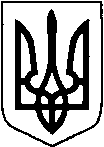 УКРАЇНАТЕТІЇВСЬКА МІСЬКА РАДАТЕТІЇВСЬКОГО РАЙОНУ КИЇВСЬКОЇ ОБЛАСТІТРИДЦЯТЬ ТРЕТЯ СЕСІЯ СЬОМОГО СКЛИКАННЯ          РІШЕННЯ   Про внесення змін до статуту    КЗ «Заклад дошкільної освіти   (ясла-садок) «Сонечко»    Тетіївської міської ради Київської області         Керуючись статтями 43, 60 Закону України «Про місцеве самоврядування в Україні», закон «Про дошкільну освіту», Положення про дошкільний навчальний заклад, Тетіївська міська рада ВИРІШИЛА:Змінити місцезнаходження юридичної особи КЗ «Заклад дошкільної освіти  (ясла-садок) «Сонечко»  Тетіївської міської ради Київської області (код ЄДРПО 25297679) з уточненням нумерація будівлі КЗ «Заклад дошкільної освіти  (ясла-садок) «Сонечко»  Тетіївської міської ради Київської області (код ЄДРПО 25297679) 09800, Київська область, м. Тетіїв, вулиця Соборна 44.  Внести відповідні рішення до статуту.Затвердити статут КЗ «Заклад дошкільної освіти  (ясла-садок) «Сонечко»  Тетіївської міської ради Київської області (код ЄДРПО 25297679 )у новій редакції.                               Міський голова                                                 Р.В.МАЙСТРУК26.08.2020 р.№  930 -33-VII                Начальник юридичного відділу                                             Н.М. Складена